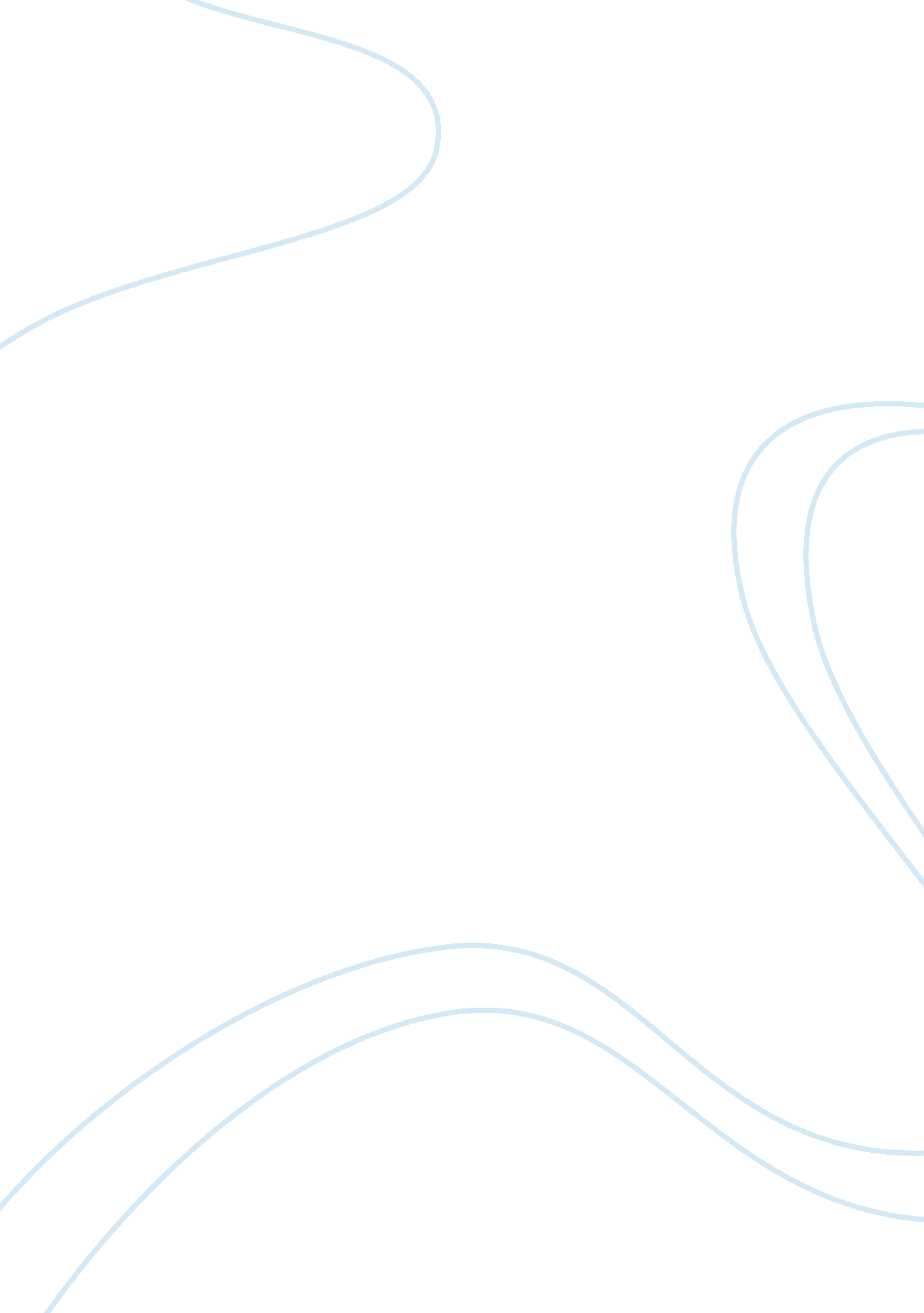 Why we're paid what we're paidSociology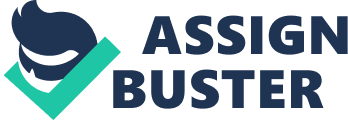 Why We’re Paid What We’re Paid The listening and reading exercise is informative as far as bothjob and compensation are concerned. According to Brancaccio (2012), port belly category of job and compensation is scientifically determined while gourmet sausage jobs are artisanal in nature. Personally, I categorize my job and compensation as pork belly. I have worked as an administrative assistant at a local community organization. This job requires basic computer skills and a beginner level of experience in office work. With or without experience, the job of an administrative assistant is best described as routine. For the most part, I did the same thing every day. For this reason, my biweekly remuneration started at minimum wage rate and a slight raise followed thereafter. Based on this experience, I decided to advance my education for better career prospects. 
My ultimate objective is to land a gourmet sausage job. To achieve this goal, higher learning comes in handy. The strategy is to ensure my knowledge and skills align with the key qualities and/or values that define a gourmet sausage job. My goal is to run a community organization or a nongovernmental agency that works directly with my community. This will require resource allocation, supervising, directing, and/or managing people. At a personal level, these aspects denote the realization of a gourmet job. I will have many different duties and responsibilities towards my community and the society in general, as opposed to doing the same thing every day. 
Works Cited 
Brancaccio, David. Why we’re paid what we’re paid. Marketplace, August 22, 2012. Web. 24 Mar. 2014. 